Current Financial Monthly ManagementThis section is for your monthly finances, create a simple how to guide on your current financial monthly management. Bank AccountsThis section is for your bank accounts and associated details, like direct links to where your account can be found.Investment / Personal LoansThis section is for your investment/personal loans, and associated details.MortgageThis section is for your mortgage, and associated details, like which financial service they are with and current balance.Share PortfolioThis section is if you have a share portfolio, and associated details. InsuranceThis section is for insurance policies, and associated details, like what are they for and the cost of them. Life InsuranceThis section is if you have life insurance, and associated details, like the amount insured and what circumstances it will cover.Superannuation Fund Details This section is for your superannuation fund details, and associated details, like different accounts.  Professional AdvisersThis section is for the contact details of professional advisors you use, like lawyers that possess a copy of your will.     10. Executor / Guardians / Power of AttorneyThis section is for the contact details of your selected Executors, Guardians or Power of Attorney.     11. Tax File NumbersThis section is for your tax file numbers.     12. Last Pass Password ManagerThis section is for if you use a password manager system, like last pass to store your passwords.  13. Company Details / Employer Details This section is for employer details or company details.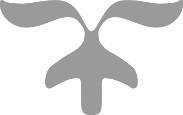 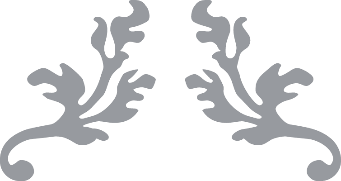 